П О С Т А Н О В Л Е Н И Еот 10.12.2020   № 1320г. Майкоп  О признании утратившим силу постановления Администрации муниципального образования «Город Майкоп» от 21.02.2003 № 86              «О порядке регистрации трудовых договоров, заключаемых работниками с работодателями - физическими лицами на территории города Майкопа»В соответствии с Федеральным законом от 01.04.1996 № 27-ФЗ «Об индивидуальном (персонифицированном) учете в системе обязательного пенсионного страхования», п о с т а н о в л я ю:1. Признать утратившим силу постановление Администрации муниципального образования «Город Майкоп» от 21.02.2003 № 86 «О порядке регистрации трудовых договоров, заключаемых работниками с работодателями - физическими лицами на территории города Майкопа».2. Опубликовать настоящее постановление в газете «Майкопские новости» и разместить на официальном сайте Администрации муниципального образования «Город Майкоп».3. Настоящее постановление вступает в силу со дня его официального опубликования. Глава муниципального образования«Город Майкоп»                                                                            А.Л. Гетманов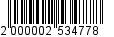 Администрация муниципальногообразования «Город Майкоп»Республики Адыгея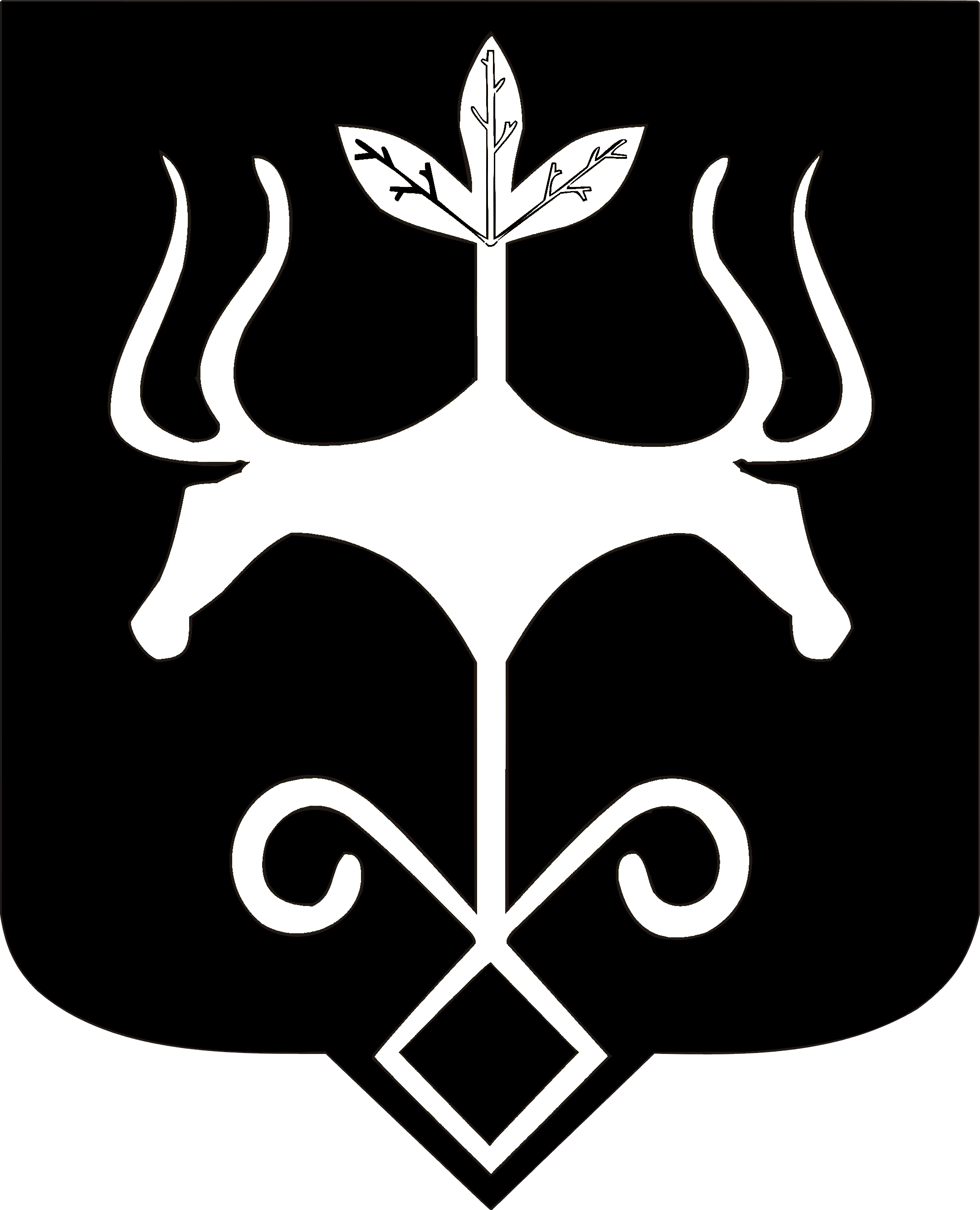 Адыгэ Республикэммуниципальнэ образованиеу «Къалэу Мыекъуапэ» и Администрацие